Đề Cương chi tiết học phần(Kế hoạch giảng dạy)Tên học phần: Máy thủy lực và khí nénMã học phần: PHEQ220332Tên Tiếng Anh: Hydraulic machines and air compress Số tín chỉ:  2 tín chỉ (2/0/4) (2 tín chỉ lý thuyết, 0 tín chỉ thực hành/thí nghiệm, 4 tín chỉ tự học)Giảng viên phụ trách học phần:1/ GV phụ trách chính: ThS. Lại Hoài Nam2/ Danh sách giảng viên cùng giảng dạy:	TS. Đặng Hùng Sơn, TS. Nguyễn Xuân Viên	Điều kiện tham gia học tập học phần:Học phần tiên quyết: khôngHọc phần trước: Cơ học lưu chất ứng dụng, Toán cao cấp, Cơ lý thuyết, Sức bền vật liệuMô tả học phần:Học phần này trang bị cho người học những kiến thức cơ bản về máy thuỷ lực và khí nén. Người học nắm rõ cấu tạo, nguyên lý hoạt động, đặc tính, phạm vi sử dụng, các hư hỏng thường gặp, phương thức sửa chữa, bảo trì, bảo dưỡng cho các loại máy thủy lực như: máy bơm cánh dẫn, bơm thể tích. Đồng thời học phần cũng cung cấp cho người học kiến thức về các thiết bị sử dụng trong hệ thống khí nén và điều khiển khí nén.Chuẩn đầu ra của học phần (CLOs)Nội dung chi tiết học phần theo tuầnPhương pháp giảng dạy:Thuyết trìnhTrình chiếuThảo luận nhómĐánh giá sinh viên:Thang điểm: 10Kế hoạch kiểm tra/đánh giá:Tài liệu học tậpGiáo trình chính: [1] Lê Xuân Hòa, Nguyễn Thị Bích Ngọc, Lý thuyết và thực hành Bơm, Quạt, Máy nén, NXB Đà Nẵng, 2004.Tài liệu tham khảo:	[1] Nguyễn Ngọc Phương, Hệ thống điều khiển khí nén, NXB Giáo Dục, 1999.12. Thông tin chungĐạo đức khoa học:Sinh viên phải tuân thủ nghiêm các quy định về Đạo đức khoa học của Nhà trường (số 1047/QĐ-ĐHSPKT ngày 14/3/2022). Nghiêm cấm bất kỳ hình thức đạo văn (sao chép) nào trong quá trình học cũng như khi làm báo cáo hay thi cử. Mọi vi phạm về đạo đức khoa học của SV sẽ được xử lý theo quy định.Lưu ý thay đổi:Một số thông tin trong ĐCCT này có thể bị thay đổi trong quá trình giảng dạy tùy theo mục đích của GV (có thông qua Bộ môn). SV cần cập nhật thường xuyên thông tin của lớp học phần đã đăng ký.   Quyền tác giả:Toàn bộ nội dung giảng dạy, tài liệu học tập của học phần này được bảo vệ bởi quy định về Sở hữu trí tuệ (số 934/QĐ-ĐHSPKT ngày 12/3/2020) của trường ĐH SPKT TPHCM. Nghiêm cấm bất kỳ hình thức sao chép, chia sẻ mà chưa được sự cho phép của tác giả.13. Ngày phê duyệt lần đầu: 09/12/202214. Cấp phê duyệt:15. Tiến trình cập nhật ĐCCT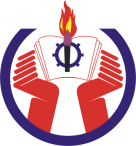 TRƯỜNG ĐẠI HỌC SƯ PHẠM KỸ THUẬTTP. HỒ CHÍ MINHKHOA CƠ KHÍ ĐỘNG LỰCNgành đào tạo: Công nghệ Kỹ thuật NhiệtTrình độ đào tạo: Đại họcChương trình đào tạo: Công nghệ Kỹ thuật NhiệtCLOsMô tả (Sau khi học xong học phần này, người học có thể)ELO(s)/PI(s)TĐNLCLO1Kiến thức chuyên môn về máy thuỷ lực và khí nén cụ thể: cấu tạo, nguyên lý làm việcPI1.1, PI1.24CLO2Khả năng phân tích, giải thích và lập luận giải quyết các vấn đề về máy thuỷ lực và khí nénPI1.35CLO3Kỹ năng làm việc nhóm, giao tiếp và khả năng đọc hiểu các tài liệu kỹ thuật bằng tiếng AnhPI5.1, PI6.13, 4CLO4Khả năng thiết kế, tính toán các máy thuỷ lựcPI1.2, PI7.14TuầnNội dungCĐR học phầnTrình độ năng lựcPhương pháp dạy họcPhương pháp đánh giá1Chương 1: KHÁI NIỆM CHUNG1A/ Tóm tắt các ND và PPGD chính trên lớp: (2)Nội dung GD lý thuyết:1.1 Khái niệm chung về máy thủy lực, vài nét về lịch sử phát triển.1.2 Phân loại, công dụng và phạm vi sử dụng  máy thủy lực.1.3 Các nguyên lý hoạt động của bơm1.4 Các thông số làm việc cơ bản CLO1CLO245Thuyết trình,Đàm thoạiBT#BL#TL#1B/ Các nội dung cần tự học ở nhà: (4)Giải bài tậpCLO14BT#BL#TL#2Chương 1: KHÁI NIỆM CHUNG (tiếp)2A/ Tóm tắt các ND và PPGD chính trên lớp: (2)Nội dung GD lý thuyết:1.5 Hiện tượng xâm thực trong máy thủy lực1.6 Cột áp hút và chiều cao hút CLO1CLO245Thuyết trình,Đàm thoạiBT#BL#TL#2B/ Các nội dung cần tự học ở nhà: (4)Giải bài tậpCLO14BT#BL#TL#3Chương 2: ĐẶC TÍNH VÀ SỰ LÀM VIỆC CỦA BƠM TRONG HỆ THỐNG3A/ Tóm tắt các ND và PPGD chính trên lớp: (2)Nội dung GD lý thuyết:2.1 Đặc tính thực nghiệm2.2 Tương tự của các máy cánh dẫn2.3 Sự làm việc của bơm trong hệ thống – điều chỉnh bơm 2.4 Ghép bơmCLO1CLO245Trình chiếu, Thuyết trình, Thảo luận nhómBT#BL#TL#3B/ Các nội dung cần tự học ở nhà: (4)Cataloge đặc tính của các loại bơmGiải bài tậpCLO14BT#BL#TL#4Chương 3: LÝ THUYẾT CƠ BẢN CỦA MÁY THỦY LỰC CÁNH DẪN4A/ Tóm tắt các ND và PPGD chính trên lớp: (2)Nội dung GD lý thuyết:3.1 Các thông số đặc trưng – Lựa chọn máy cánh dẫn3.2 Các lý thuyết cơ bản của máy cánh dẫn3.4 Các dạng mất mát năng lượng trong máy cánh dẫn3.5 Đặc tính lý thuyết của máy cánh dẫn CLO1CLO245Trình chiếu, Thuyết trình, Thảo luận nhómBT#BL#TL#4B/ Các nội dung cần tự học ở nhà: (4)Giải bài tậpCLO14BT#BL#TL#5Chương 4: BƠM LY TÂM5A/ Tóm tắt các ND và PPGD chính trên lớp: (2)Nội dung GD lý thuyết:4.1 Bơm ly tâm CLO1CLO3CLO4434Trình chiếu, Thuyết trình, Thảo luận nhómBT#BL#TL#5B/ Các nội dung cần tự học ở nhà: (4)Tìm hiểu về các loại bơm sử dụng trong hệ thống công nghiệpGiải bài tậpCLO14BT#BL#TL#6Chương 4: BƠM LY TÂM (tiếp)6A/ Tóm tắt các ND và PPGD chính trên lớp: (2)Nội dung GD lý thuyết:4.1 Bơm ly tâmCLO1CLO3CLO4444Trình chiếu, Thuyết trình, Thảo luận nhómBT#BL#TL#6B/ Các nội dung cần tự học ở nhà: (4)Tìm hiểu về các loại bơm sử dụng trong hệ thống công nghiệpGiải bài tậpCLO14BT#BL#TL#7Chương 4: BƠM LY TÂM (tiếp)7A/ Tóm tắt các ND và PPGD chính trên lớp: (2)Nội dung GD lý thuyết:4.1 Bơm ly tâmCLO1CLO3CLO4434Trình chiếu, Thuyết trình, Thảo luận nhómBT#BL#TL#7B/ Các nội dung cần tự học ở nhà: (4)Tìm hiểu về các loại bơm sử dụng trong hệ thống công nghiệpGiải bài tậpCLO14BT#BL#TL#8Chương 5: BƠM HƯỚNG TRỤC8A/ Tóm tắt các ND và PPGD chính trên lớp: (2)Nội dung GD lý thuyết:5.1 Kết cấu, nguyên lý làm việc5.2 Lý thuyết dòng xoáy nghiên cứu dòng chảy trong vùng bánh công tác của máy hướng trụcCLO1CLO3CLO4434Trình chiếu, Thuyết trình, Thảo luận nhómBT#BL#TL#8B/ Các nội dung cần tự học ở nhà: (4)Cataloge bơm hướng trụcGiải bài tậpCLO14BT#BL#TL#9Chương 5: BƠM HƯỚNG TRỤC (tiếp)9A/ Tóm tắt các ND và PPGD chính trên lớp: (2)Nội dung GD lý thuyết:5.3 Nghiên cứu dòng chảy trong vùng bánh công tác máy hướng trục5.4 Tính toán máy hướng trục CLO1CLO444Trình chiếu, Thuyết trình, Thảo luận nhómBT#BL#TL#9B/ Các nội dung cần tự học ở nhà: (4)Cataloge bơm hướng trụcGiải bài tậpCLO14BT#BL#TL#10Chương 6: BƠM THỂ TÍCH10A/ Tóm tắt các ND và PPGD chính trên lớp: (2)Nội dung GD lý thuyết:6.1 Khái niệm chung, nguyên lý làm việc, phân loại6.2 Bơm piston CLO1CLO444Trình chiếu, Thuyết trình, Thảo luận nhómBT#BL#TL#10B/ Các nội dung cần tự học ở nhà: (4)Ứng dụng bơm thể tích trong công nghiệpCLO14BT#BL#TL#11Chương 6: BƠM THỂ TÍCH (tiếp)11A/ Tóm tắt các ND và PPGD chính trên lớp: (2)Nội dung GD lý thuyết:6.3 Bơm roto CLO1CLO3CLO4444Trình chiếu, Thuyết trình, Thảo luận nhómBT#BL#TL#11B/ Các nội dung cần tự học ở nhà: (4)Ứng dụng bơm thể tích trong công nghiệpCLO14BT#BL#TL#12Chương 6: BƠM THỂ TÍCH (tiếp)12A/ Tóm tắt các ND và PPGD chính trên lớp: (2)Nội dung GD lý thuyết:6.4 Bơm piston-roto CLO1CLO3CLO4444Trình chiếu, Thuyết trình, Thảo luận nhómBT#BL#TL#12B/ Các nội dung cần tự học ở nhà: (4)Ứng dụng bơm thể tích trong công nghiệpCLO14BT#BL#TL#13Chương 7: KHÍ NÉN13A/ Tóm tắt các ND và PPGD chính trên lớp: (2)Nội dung GD lý thuyết:7.1. Cơ sở lý thuyết về khí nén.7.2 Máy nén khí và thiết bị xử lý khí nén CLO14Trình chiếu, Thuyết trình, Thảo luận nhómBT#BL#TL#13B/ Các nội dung cần tự học ở nhà: (4)Các loại máy nén khí thông dụngCLO14BT#BL#TL#14Chương 7: KHÍ NÉN (tiếp)14A/ Tóm tắt các ND và PPGD chính trên lớp: (2)Nội dung GD lý thuyết:7.2 Máy nén khí và thiết bị xử lý khí nén (tiếp)7.3.Các phần tử trong hệ thống điều khiển khí nén CLO14Trình chiếu, Thuyết trình, Thảo luận nhómBT#BL#TL#14B/ Các nội dung cần tự học ở nhà: (4)Tìm hiểu các phần tử trong hệ thống điều khiển khí nénCLO14BT#BL#TL#15Chương 7: KHÍ NÉN (tiếp)15A/ Tóm tắt các ND và PPGD chính trên lớp: (2)Nội dung GD lý thuyết:7.3. Các phần tử trong hệ thống điều khiển khí nén (tiếp)7.4. Một số mạch điều khiển khí nén điển hình CLO14Trình chiếu, Thuyết trình, Thảo luận nhómBT#BL#TL#15B/ Các nội dung cần tự học ở nhà: (4)Tìm hiểu các sơ đồ truyền động và điều khiển khí nén CLO14BT#BL#TL#TTNội dungThời điểmCLOsTĐNLPP đánh giá(c)Công cụ đánh giá (d)Tỉ lệ (%)Đánh giá quá trìnhĐánh giá quá trìnhĐánh giá quá trìnhĐánh giá quá trìnhĐánh giá quá trìnhĐánh giá quá trìnhĐánh giá quá trình50Lần 1Tính toán bơm và tính toán đường ốngTuần 6CLO1CLO444Bài tập/QuizĐáp án/ Rubrics20%Lần 2Sinh viên được yêu cầu tìm hiểu về một đề tài, trong buổi học tiếp theo một nhóm sẽ báo cáo trước lớp nội dung tìm hiểu. Danh sách các chủ đề:- Bơm li tâm- Bơm piston- Bơm bánh răng- Thiết bị đo lưu lượng, vận tốc, áp suất dùng trong hệ thống thủy lực- Các loại van và cơ cấu chấp hành trong hệ thống điều khiển khí nén- Sơ đồ hệ thống truyền động, điều khiển khí nénTuần 2-15CLO1CLO2CLO3454Báo cáo trước lớpRubrics30%Đánh giá cuối kỳ: Thi cuối kỳĐánh giá cuối kỳ: Thi cuối kỳĐánh giá cuối kỳ: Thi cuối kỳĐánh giá cuối kỳ: Thi cuối kỳĐánh giá cuối kỳ: Thi cuối kỳĐánh giá cuối kỳ: Thi cuối kỳĐánh giá cuối kỳ: Thi cuối kỳ50Nội dung bao quát tất cả các chuẩn đầu ra quan trọng của môn họcThời gian làm bài 75-90 phútCLO1CLO2CLO4454Kiểm tra tự luậnRubrics50%CĐRhọc phầnNội dung giảng dạyNội dung giảng dạyNội dung giảng dạyHình thức kiểm traHình thức kiểm traHình thức kiểm traHình thức kiểm traCĐRhọc phầnChương 1, 2, 3Chương 4, 5, 6Chương 7Lần 1Lần 2Cuối kỳCLO1xxxxxxCLO2xxCLO3xxCLO4xxxTrưởng khoaTrưởng BMNhóm biên soạnTS. Huỳnh Phước SơnPGS. TS. Đặng Thành TrungTS. Trần Thanh TìnhNội Dung Cập nhật ĐCCT lần 1:   <ngày/tháng/năm>Nội Dung Cập nhật ĐCCT lần 2:   <ngày/tháng/năm><người cập nhật ký và ghi rõ họ tên>Tổ trưởng Bộ môn:<Đã đọc và thông qua>